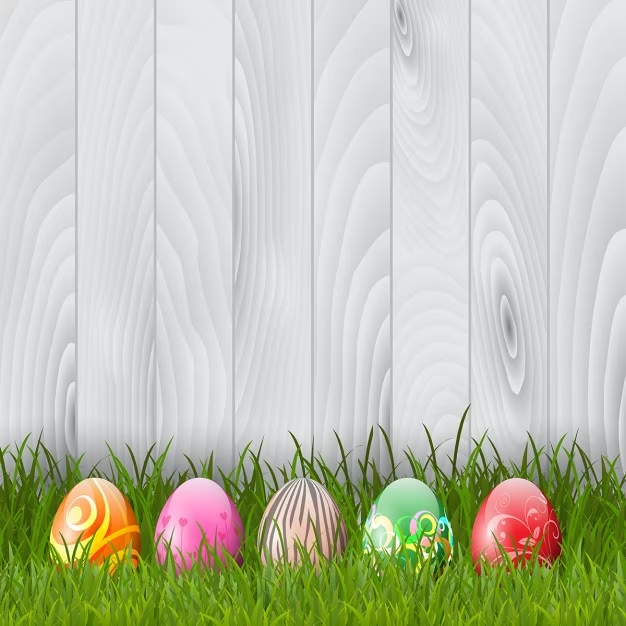 You are invited to an Easter Egg Hunt
_____________________________
Saturday, March 16th
11am - 1 pm
South End Baptist Church

Come join us for an Easter Egg Hunt, games, and so much more! Please bring your own bag for your eggs! The hunts will be at 11:30 and 12:30.Hot dog lunch will be served at noon.Ages: 0-12
506 Carrollton Dr, Frederick, Md 21701
“These materials are neither sponsored or endorsed by the Board of Education of Frederick County, the Superintendent, FCPS or any FCPS school.”Estás invitado a una Búsqueda de huevos
de Pascua
_________________________
Sábado 16 de marzo11 a. m. - 1 p. m.South End Baptist Church¡Únase a nosotros para una búsqueda de huevos de Pascua, juegos y mucho más! ¡Traiga su propia bolsa para sus huevos! Las cacerías serán a las 11:30 y 12:30 horas.El almuerzo con hot dogs se servirá al mediodía.
Edades: 0-12506 Carrollton Dr, Frederick, Md 21701“Estos materiales no están patrocinados ni respaldados por la Junta de Educación del Condado de Frederick, el Superintendente, FCPS ni ninguna escuela de FCPS.”